Formulario Manifestazione d’interesseSi ritiene rappresentativa una filiera agroalimentare che possieda una collocazione territoriale nelle 4 Province abruzzesi e nelle 2 Molisane, nr di piccole medie e grandi imprese (comprese le cooperative) che costituiscano un campione rappresentativo e utile per applicare un prototipo di innovazione Ricerca & Sviluppo, Innovazione Tecnologica e Promozione al fine di creare il modello “Abruzzo Sostenibile” e “Molise Green”. La filiera deve essere composta da tutti e 4 i segmenti indicati nel bando nazionale.Denominazione: ……………………….………………………………………………………………C.F.: …………………………………P. IVA………………………………………..……………….Natura giuridica: ……………………………………………………………...……………………….Soggetto proponente): …………………………………………………………………………………………………………Sede legale: Comune di …………………………..……………… prov.: ………. , CAP……………Via e n. civ.: ………………………………………………….. Tel.: …………………………...........Sede amministrativa: Comune di……………………………………prov.:……… CAP……………. Via e n. civ.: ……………………………………………………….Tel:……………………………...Atto costitutivo (estremi)………………………………………… Durata della società……………...Capitale sociale: importo €…………………………………di cui versato…………………………...Dimensione dell’impresa:   PI [   ]   MI [   ]   GI [   ]Iscrizione presso il Registro delle Imprese di ………………………………………………………… al n………….dal……………….sez.……………………………………………………………….Il Soggetto proponente è controllato, ai sensi dell’art. 2359 c.c., da società estera: SI [   ]   NO [   ]Il Soggetto proponente fa parte di un gruppo di imprese: SI [   ]   NO [   ]  In caso affermativo descrivere brevemente la composizione del gruppo di appartenenza: ..............................................................................................................................................................................................................................................................................................................................................................Denominazione…………………………………………………………………...……….…………   Natura giuridica……………………………………………………………………………..………..C.F…………………………………..…P.IVA…………………………………………..………….Sede legale: Comune di ………………………………………. Prov. …………………...………… via e n. civico…………………………………….. CAP……………………………………….…..Posta elettronica certificata (come risultante dal Registro dalle imprese o comunque intestata al Soggetto beneficiario): ………………………………………………………………………………………………………Denominazione…………………………………………………………………...……….…………Natura giuridica……………………………………………………………………………..………..C.F…………………………………..…P.IVA…………………………………………..………….Sede legale: Comune di ………………………………………. Prov. …………………...………… via e n. civico…………………………………….. CAP……………………………………….…..Posta elettronica certificata (come risultante dal Registro dalle imprese o comunque intestata al Soggetto beneficiario): ………………………………………………………………………………………………………Tipologia dell’azienda:Presentazione del ProgrammaSintetica presentazione del Programma di interventi: Max 5 cartelle. È possibile allegare schemiStrategia di “filiera”Descrivere l’obiettivo finale a cui il Programma è diretto, evidenziando la natura complementare degli interventi ela capacità di contribuire ad una stabile integrazione tra i soggetti della filiera, il miglioramento della sostenibilità ambientale, della sicurezza, della qualità dei processi e dei prodotti lungo la filiera nonché delle relazioni commerciali sul mercato interno e dei Paesi terzi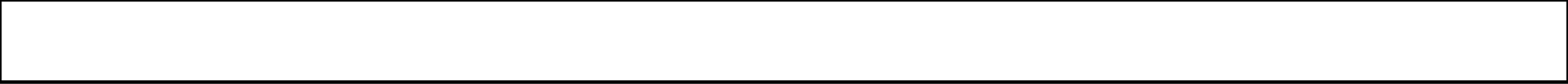 Max 5 cartelle. È possibile allegare schemiRisorse umane coinvolte partenariato tecnicoDescrivere il team di progetto.Descrivere gli obiettivi ambientali perseguiti e i processi che verranno attuati per il loro raggiungimentoMax 5 cartelle. È possibile allegare schemiDescrive la coerenza tra requisiti specifici e ruoli attribuiti ai Soggetti beneficiari dall’Accordo di filiera.Max 5 cartelle. È possibile allegare schemiAdesione ad una catena della Blockchain attraverso una piattaforma coerente con gli obiettivi strategici di rintracciabilità sulla filiera.Max 5 cartelle. È possibile allegare schemiAdesione da parte del Soggetto beneficiario ad uno dei seguenti sistemi di qualificazione del prodottoFiliera olio di oliva;2)      Filiera ortofrutta;3)      Filiera cerealicola; 4)      Filiera lattiero-casearia; 5)      Filiera della carne; 6)      Filiera ittica. Requisiti soggettivi di eleggibilità dei soggetti beneficiari:I Soggetti beneficiari, alla data di presentazione della domanda di agevolazione, devono possedere i seguenti requisiti soggettivi. Barrare quelli in possesso:a) essere regolarmente costituito ed iscritto nel registro della Camera di commercio, industria, artigianato ed agricoltura, ove tenuto alla relativa all’iscrizione; b) essere nel pieno e libero esercizio dei propri diritti, non essere in liquidazione volontaria e non essere sottoposti a procedure concorsuali; d) non essere in stato di fallimento ovvero che non sia stata aperta nei propri confronti altra procedura concorsuale con finalità liquidatoria e cessazione dell’attività; d) non avere procedimenti in corso per l’applicazione di una delle misure di prevenzione di cui all’art. 6 del decreto legislativo 6 settembre 2011, n. 159 e s.m.i. o di una delle cause ostative previste all’art. 67 dello stesso. L’esclusione all’erogazione delle agevolazioni opera se la pendenza del procedimento riguarda: - il titolare o il direttore tecnico, per le imprese individuali; - i soci o il direttore tecnico, per le società in nome collettivo; - i soci accomandatari o il direttore tecnico, per le società in accomandita semplice; - gli amministratori muniti di poteri di rappresentanza o il direttore tecnico o il socio unico persona fisica, ovvero il socio di maggioranza in caso di società con un numero di soci pari o inferiore a quattro, se si tratta di altro tipo di società; e) non essere stato condannato con sentenza passata in giudicato, né essere oggetto di decreto penale di condanna divenuto irrevocabile, né di applicazione della pena su richiesta, ai sensi dell’articolo 444 del codice di procedura penale per reati che comportano la pena accessoria del divieto di contrarre con la pubblica amministrazione. L’esclusione e il divieto operano se la sentenza o il decreto sono stati emessi nei confronti dei soggetti indicati al punto precedente. In ogni caso, l’esclusione e il divieto operano anche nei confronti dei soggetti cessati dalla carica nell’anno antecedente la data di pubblicazione della sentenza o del decreto di cui sopra, qualora l’impresa non dimostri che vi sia stata completa ed effettiva dissociazione della condotta penalmente sanzionata. L’esclusione e il divieto in ogni caso non operano quando il reato è stato depenalizzato ovvero quando è intervenuta la riabilitazione ovvero quando il reato è stato dichiarato estinto dopo la condanna ovvero in caso di revoca della condanna medesima; f) non avere commesso gravi infrazioni debitamente accertate alle norme in materia di edilizia e urbanistica, lavoro, prevenzione degli infortuni e salvaguardia dell’ambiente sicurezza e a ogni altro obbligo derivante dai rapporti di lavoro; g) non avere commesso violazioni gravi, definitivamente accertate, rispetto agli obblighi relativi al pagamento delle imposte e tasse, secondo la legislazione italiana; h) non avere commesso violazioni gravi, definitivamente accertate, alle norme in materia di contributi previdenziali e assistenziali, secondo la legislazione italiana; i) essere in regola con le norme ovvero di non essere tenuto al rispetto delle norme che disciplinano il diritto al lavoro dei disabili ai sensi dell’art. 17 della Legge n. 68/99, ovvero analoga, se prescritta dal paese d’origine; j) non trovarsi in condizioni tali da risultare impresa in difficoltà, così come individuata nella Parte I, capitolo 2, paragrafo 2.4, punto 15) degli orientamenti dell’Unione europea per gli aiuti di Stato nei settori agricolo e forestale e nelle zone rurali 2014-2020 o dall’articolo 2, punto 18) del regolamento (UE) n. 651/2014 o dall’articolo 2, punto 14) del regolamento (UE) n. 702/2014; k) non aver ricevuto e, successivamente, non rimborsato o depositato in un conto bloccato aiuti che le Autorità Italiane sono tenute a recuperare in esecuzione di una decisione di recupero adottata dalla Commissione europea ai sensi dell’art. 16 del Regolamento (UE) n. 2015/1589, del Consiglio del 13 luglio 2015; l) essere in regola con la restituzione di somme dovute in relazione a provvedimenti di revoca di agevolazioni concesse dal Ministero e non trovarsi nella condizione di aver ricevuto e non rimborsato aiuti dichiarati incompatibili con il mercato interno; m) che non esistono procedure giudiziarie interdittive, esecutive o cautelari civili o penali nei confronti del Soggetto beneficiario e che non sussistono, a carico dello stesso, imputazioni ai sensi di quanto disposto dal decreto legislativo 8 giugno 2001, n. 231e s.m.i.; n) non avere impedimenti che escludono la capacità di contrattare con la Pubblica Amministrazione ai sensi della normativa vigente; o) non avere ancora avviato, alla data di presentazione della presente domanda, il Progetto proposto. Ulteriori elementi rilevanti ai fini della valutazione dell’istanza di riscontro alla Manifestazione di interesse (indicare se pertinenti)Data														                                                                       Firma Proponente1. DATI IDENTIFICATIVI DEL SOGGETTO PROPONENTE2 ELENCO DEI SOGGETTI BENEFICIARI (produrre per ogni Soggetto Beneficiario le informazioni richieste)Categoria di aziende beneficiarieCategoria di aziende beneficiarieCategoria di aziende beneficiarieazienda di produzione dei prodotti agricoli ed agroalimentariSI Indicare il numero di aziende della filiera: ………. NOazienda di trasformazione dei prodotti agricoli ed agroalimentariSIIndicare il numero di aziende della filiera: ……….NOazienda di commercializzazione dei prodotti agricoli ed agroalimentariSIIndicare il numero di aziende della filiera: ……….NOazienda di distribuzione dei prodotti agricoli ed agroalimentariSIIndicare il numero di aziende della filiera: ……….NOItem                 Si                 noBRC Food La Certificazione BRC Global standard per la sicurezza agroalimentareSINOIFS Certificazione come elemento distintivo, basato sulla capacità di creare prodotti sicuri per la distribuzione su larga scalaSINOISO 22000 - Sicurezza Alimentare. La certificazione che integra i principali standard dei sistemi di gestione per la sicurezza dell'industria alimentare e che si basa sul sistema HACCPSINOCertificazione ISO 22005 - Rintracciabilità di filiera. La certificazione per garantire autenticità e tracciabilità dei prodotti tipici alimentari in ogni fase della catena di fornituraSINOCertificazione SQNPI  Sistema di Qualità Nazionale di Produzione IntegrataSINODisciplinari TecniciValorizzazione dei prodotti alimentari e tutela dei consumatori SINOItem                 Si                  NoCertificazione GlobalG.A.P.  La Certificazione per i produttori agricoli che vogliono offrire ai consumatori prodotti di qualitàSINOCertificazione SQNPI Sistema di Qualità Nazionale di Produzione IntegrataSINOCertificazione ISO 22005 - Rintracciabilità di filiera. La certificazione per garantire autenticità e tracciabilità dei prodotti tipici alimentari in ogni fase della catena di fornituraSINOCertificazione agricoltura biologica.  La certificazione che garantisce l’impegno dell’organizzazione nella tutela del territorio.SINODisciplinari TecniciValorizzazione dei prodotti alimentari e tutela dei consumatori (Certificazione residuo zero), (Certificazione nichel free)SINOISCC plus Monitorare e dimostrare la sostenibilità dei propri prodotti alimentari attraverso il controllo di requisiti di sostenibilità dell’intero sistema di produzioneSINOItem                 Si                 NoCertificazione GlobalG.A.P.  combinable cropsLa Certificazione per i produttori agricoli che vogliono offrire ai consumatori prodotti di qualitàSINOBRC Food La Certificazione BRC Global standard per la sicurezza agroalimentareSINOIFS Certificazione come elemento distintivo, basato sulla capacità di creare prodotti sicuri per la distribuzione su larga scalaSINOISO 22000 - Sicurezza Alimentare. La certificazione che integra i principali standard dei sistemi di gestione per la sicurezza dell'industria alimentare e che si basa sul sistema HACCPSINOCertificazione ISO 22005 - Rintracciabilità di filiera.La certificazione per garantire autenticità e tracciabilità dei prodotti tipici alimentari in ogni fase della catena di fornituraSINODisciplinari TecniciValorizzazione dei prodotti alimentari e tutela dei consumatori  (Certificazione NO OGM), (Certificazione volontaria residuo zero)SINOISCC plus Monitorare e dimostrare la sostenibilità dei propri prodotti alimentari attraverso il controllo di requisiti di sostenibilità dell’intero sistema di produzioneSINOEfisc-GTPApplicazione dei requisiti di sicurezza alimentare alle fasi di raccolta, il trasporto, lo stoccaggio, il commercio di mangimi e ingredienti alimentari sicuri. SINOItem                 Si                 noBRC Food La Certificazione BRC Global standard per la sicurezza agroalimentareSINOIFS Certificazione come elemento distintivo, basato sulla capacità di creare prodotti sicuri per la distribuzione su larga scalaSINOCertificazione ISO 22005 - Rintracciabilità di filiera.La certificazione per garantire autenticità e tracciabilità dei prodotti tipici alimentari in ogni fase della catena di fornituraSINOISO 9001 - Sistema di gestione per la qualitàSINOCertificazione agricoltura biologica.  La certificazione che garantisce l’impegno dell’organizzazione nella tutela del territorio e degli animali. SINODisciplinari TecniciValorizzazione dei prodotti alimentari e tutela dei consumatori  (Certificazione NO OGM), (Certificazione volontaria zero antibiotici) (Certificazione benessere animale) SINOItem                 Si                  noBRC Food La Certificazione BRC Global standard per la sicurezza agroalimentareSINOIFS Certificazione come elemento distintivo, basato sulla capacità di creare prodotti sicuri per la distribuzione su larga scalaSINOISO 22000 - Sicurezza Alimentare. La certificazione che integra i principali standard dei sistemi di gestione per la sicurezza dell'industria alimentare e che si basa sul sistema HACCPSINOCertificazione agricoltura biologica.  La certificazione che garantisce l’impegno dell’organizzazione nella tutela del territorio e degli animali. SINODisciplinari TecniciValorizzazione dei prodotti alimentari e tutela dei consumatori (Certificazione volontaria zero antibiotici) (Certificazione benessere animale)SINOItem                  Si                  noSistema di Qualità Nazionale Zootecnia disciplinare “Acquacoltura Sostenibile”SINOCertificazione MSC La certificazione MSC- Marine Stewardship Council- agevola il processo di evoluzione delle marinerie e delle relative filiere verso una pesca sostenibileSINOCertificazione FOS - Friend of the Sea  Certificazione di prodotti da Pesca e Acquacoltura Sostenibile in base alla Politica Comune della Pesca dell’UESINOSistema Qualità Nazionale Acquacoltura sostenibileAttestare e valorizzare la qualità, la tracciabilità, l’etichettatura e il rispetto nel marco di produzione ittica sostenibileSINOISO 9001 - Sistema di gestione per la qualitàDisciplinari TecniciValorizzazione dei prodotti alimentari e tutela dei consumatori  (Certificazione NO OGM), (Certificazione volontaria zero antibiotici)  (Certificazione benessere animale)SINO